V Praze dne  24. 8. 2020                                                                                             Č.j. 121720-6/2020-OK        ROZHODNUTÍ O ODMÍTNUTÍ ČÁSTI ŽÁDOSTIMinisterstvo zahraničních věcí České republiky (dále jen „MZV“) rozhodlo podle ustanovení § 15 odst. 1 zákona č. 106/1999 Sb., o svobodném přístupu k informacím, ve znění pozdějších předpisů (dále jen „zákon č. 106/1999 Sb.“), ve spojení s § 8a odst. 2 zákona č. 106/1999 Sb., ve věci žádosti p. Jana Šinágla, předsedy spolku Sodales Solonis (dále jen „žadatel“), ze dne 10. 8. 2020, kterou jsou požadovány tyto informace: Pokud víza uděluje na velvyslanectví České republiky v Maroku pan velvyslanec Viktor Lorenc, kdy a kde absolvoval řádné školení v konzulární vízové agendě s příslušným certifikátem? Uvítám jeho případné zaslání.Jak je zajištěna koordinace činnosti velvyslance, konzula a konzulárního referenta na konzulárním a vízovém úseku v agendě, aby nedocházelo 
k chaosu, chybám či případnému zneužívání pravomocí? Standardně musí být zodpovědná pouze jedna osoba.Kdy a kým bude obsazeno místo konzula na ambasádě v Maroku?Jakým způsobem je zajištěna efektivnost personálních změn na ambasádě 
v Maroku? Konkrétně výdaje na transporty osob a jejich věcí. Proč je jeden diplomat odvolán po roce? Je to ekonomické?Děkuji za zaslání životopisů. Vyplývá z nich, že pí Payard a Kocurková prakticky na MZV nepracovaly. Jak je zajištěno plnění kariérních předpisů a faktu, že má každý nejprve absolvovat praxi v Praze, seznámit se podrobně s prací na ministerstvu a teprve poté vyjet na ambasádu? Rovněž z hlediska rovného přístupu ke všem pracovníkům.Existuje nějaký vztah mezi velvyslancem V. Lorencem, pí M. Payard 
a pí Kocurkovou? Příbuzenský, obchodní či přátelský?Jaký právní předpis upravuje jmenování a fungování inspekce MZV, kterou ministerstvo vyslalo na ambasádu v Maroku minulý rok?Jakou možnost mají zaměstnanci MZV bránit se proti případným závěrům inspekce, pokud by s nimi nesouhlasili?Žádám o zaslání závěrečné Zprávy inspekce MZV z podzimu 2019 
v Maroku.Jsou všichni čeští zaměstnanci velvyslanectví v Maroku vlastníky diplomatického pasu? Pokud nikoliv, kdo ze zaměstnanců je jeho vlastníkem?tak, že žádost se částečně odmítá, a to v rozsahu bodu 9. žádosti, ve kterém žadatel požaduje zaslání závěrečné Zprávy inspekce MZV z podzimu 2019 
v Maroku.Odůvodnění:Zaprvé, požadovaná zpráva GIA je výstupem vnitřní kontroly v rámci manažerského řízení MZV a jako taková je, v souladu s vnitřním předpisem, klasifikována jako tzv. chráněná informace. Chráněným informacím je přitom v rámci MZV zajištěna odpovídající ochrana, a to již při jejím vzniku, manipulaci a nakládání s ní, přístupem k ní, při její archivaci či likvidaci.Zadruhé, zpráva GIA se jako taková vztahuje výlučně k vnitřním záležitostem MZV, resp. ZÚ Maroko, a nijak se netýká a ani neovlivňuje činnost MZV, resp. ZÚ Maroko, navenek, ve vztahu k jiným subjektům stojícím vně MZV. Zatřetí, žádným subjektům stojícím vně MZV se touto zprávou GIA, anebo na jejím základě, neukládají autoritativně žádné povinnosti, ani se jim neodnímají či neomezují žádná práva.Začtvrté, vzhledem k tomu, že zpráva GIA obsahuje komentáře interního a citlivého charakteru, určené řídícím útvarům v ústředí MZV a týkající se fungování ZÚ Maroko, je nezbytné přístup k této zprávě ze strany třetích osob omezit. Vzhledem k tomu, že v předmětné zprávě GIA nelze striktně oddělit části, na které se vztahuje tato zákonná výjimka od částí ostatních, není možno poskytnout tuto zprávu jako celek.Na základě shora uvedeného je tedy na místě, žádost o informace v této věci odmítnout podle § 15 odst. 1 ve spojení s § 11 odst. 1 písm. a) a písm. e) zákona č. 106/1999 Sb.Poučení:Proti tomuto rozhodnutí lze v souladu s § 16 odst. 1 zákona č. 106/1999 Sb. 
o svobodném přístupu k informacím, ve spojení s § 152 zákona č. 500/2004 Sb., správní řád, ve znění pozdějších předpisů, podat rozklad k ministrovi zahraničních věcí do 15-ti dnů ode dne jeho doručení.                                                                                     Mgr. Zuzana Štíchová                                                                 ředitelka odboru komunikace a mluvčí MZVVážený panJan ŠináglSodales Solonis z.sIČO: 22848347Ulice bratří Nejedlých 335267 53 ŽebrákID DS: u2zs3bk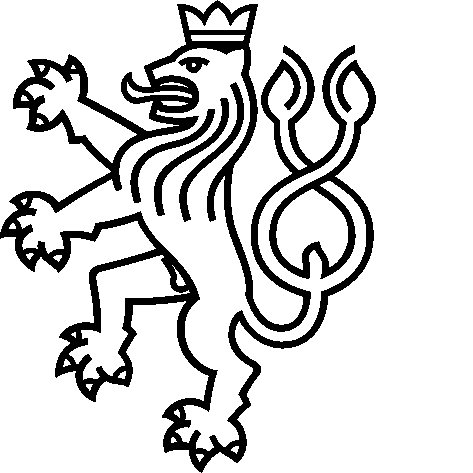 Ministerstvo zahraničních věcí
České republikyOdbor komunikaceLoretánské nám. 5, 118 00 Praha 1tel.: +420 224 182 426www.mzv.cz